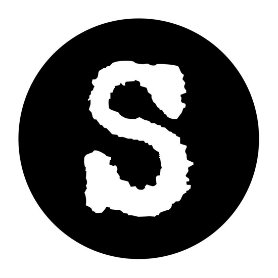 Scriptwriters/Houston Meeting MinutesJuly 15, 2019The Montrose Center, 401 Branard Street, Houston, Texas 77006I) The First Vice President called the meeting to order at 7:05 PM.II) The First Vice President welcomed newcomers to the meeting. III) Old Business: A) Those present were reminded to pay their organizational dues.B) Those present approved the organization’s by-laws.C) As the Co-Treasurers were not present, there was no Treasurer’s Report at this meeting.D) The Vice President of Speakers discussed the recent Museum Plays.  In addition, she gave details      pertaining to the August speaker.E) The Corresponding Secretary shared how to get information from the organizational website.F) The First Vice President shared that our organizational will be focusing on two performances this     year.  (Museum/Room Plays and the 10x10 Ten-Minute Play and Short Film Festival)  He also shared     a list of plays being performed at the upcoming September presentation.IV) New Business: A) Those present were encouraged to take part in the Pitch Day at the Coldtowne Theatre in Austin,      Texas on July 29th.  In addition, the First Vice-President asked those present to announce any external      events that may be upcoming.B) Those present were told of a possible 10x10 Mixer to be held on August 5th at the Black Labrador      Restaurant.  More information will be posted on the organizational website.V) Special Announcements:A) Newcomer (Rehsaan Martin) announced a new app available for writers entitled Tableread.  More      information can be found at www.tablereadpro.com.B) Newcomer (Shawn Harris) announced a film competition entitled the Micro Short Film Competition.      More information can be found at www.lazyparkentertainment.com.VI) The meeting adjourned at 8:15 PM. Respectfully Submitted, Bradley NiesCorresponding SecretaryScriptwriters Houston